Guía de trabajo autónomo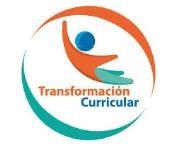 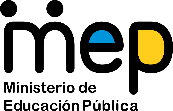 INSTRUCCIONES GENERALES:1. Debe registrar el avance y la participación de cada una de las actividades (las cuales podrán ser semanales o quincenales).2. Colocar la fecha de cada actividad.3. Documentarlo en físico (portafolio) o bien socializarlo de manera digital con la persona docente, haciendo uso de alguna plataforma o correo electrónico oficial.4. El trabajo autónomo es la capacidad de realizar tareas por nosotros mismos, sin necesidad de que nuestros/as docentes estén presentes. FECHA___________________________________________GUÍA N°__________________________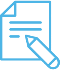 Me preparo para hacer la guía Pautas que debo verificar antes de iniciar mi trabajo.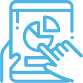 Voy a recordar lo aprendido en clase. 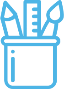  Pongo en práctica lo aprendido en claseCentro Educativo: Educador/a: Nivel: II NIVEL IPEC-CINDEA (Modulo #45-I Periodo).Atinencia: CIENCIAS Elaborada por: Licda. Jenny Castro Oviedo, persona docente. Propuesta ejemplo del CINDEA de Santa Ana. Materiales o recursos que voy a necesitar Estos son los materiales que voy a utilizar para resolver lo solicitado:  • El cuaderno como apoyo, borrador, lápiz o lápices de colores y cualquier otro artículo que considere necesario para el desarrollo del trabajo autónomo. • Además de este material, como recurso y guía a utilizar.Condiciones que debe tener el lugar donde voy a trabajar • El lugar para desarrollar el trabajo debe contar con las condiciones necesarias de orden, aseo y además evitar distracciones para cumplir con excelencia lo solicitado.Tiempo en que se espera que realice la guía • El trabajo está pensado para ser desarrollado en el día asignado.  Indicaciones • A continuación, se le facilita una práctica, realice los ejercicios de manera correcta y clara. • Recuerde repasar los temas que se estudiaron en clase también.Haciendo uso de las anotaciones de clase, así como del uso de fuentes confiables de información en físico (libros de texto, revistas, entre otros) o de fuentes confiables de información digital (Internet), conteste lo que se le pregunta en cada una de las siguientes interrogantes. Recuerde trabajar con orden y aseo.1. Defina ¿Qué es materia?2. ¿Qué propiedades tiene la materia?, escriba cada una de ellas y recorte o dibuje un ejemplo de las propiedades físicas que puede presentar la materia3. ¿Cuáles estados de agregación puede presentar la materia? Anótelos y mencione dos características de cada una de ellas4. Estudio de caso:Se encuentran seis sustancias a una misma temperatura en un laboratorio; la sustancia X no se puede comprimir porque sus componentes moleculares se rompen ante una elevada fuerza, la sustancia Z es altamente compresible, la sustancia D es viscosa por lo que fluye lentamente, la sustancia W no existe en forma molecular y se presenta a temperaturas extremadamente altas, la sustancia T tiene fuerzas de atracción y repulsión iguales, la sustancia Q se encuentra a temperaturas muy bajas. De acuerdo con las características de cada sustancia determine en ¿Cuál estado de la materia se encuentran?Ahora bien, una vez culminado las actividades propuestas y a manera de reflexión, es bueno que respondas y tomes nota de tus respuestas ante las siguientes interrogantes:¿Qué sabía antes de este tema y qué sé ahora?¿Qué puedo mejorar de mi trabajo?¿Cómo le puedo explicar a otra persona lo que aprendí?¿Qué dificultades tuve para resolver las tareas planteadas?¿Me fue útil la participación de otros en la elaboración y presentación del trabajo realizado?¿Qué recomendaciones darías a otros para el desarrollo de esta guía?Con el trabajo autónomo voy a aprender a aprenderCon el trabajo autónomo voy a aprender a aprenderReviso las acciones realizadas durante la construcción del trabajo.Marco una X encima de cada símbolo al responder las siguientes preguntas Reviso las acciones realizadas durante la construcción del trabajo.Marco una X encima de cada símbolo al responder las siguientes preguntas ¿Leí las indicaciones con detenimiento?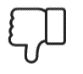 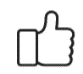 ¿Busqué en el diccionario o consulté con un familiar el significado de las palabras que no conocía?¿Me devolví a leer las indicaciones cuando no comprendí qué hacer?Con el trabajo autónomo voy a aprender a aprenderCon el trabajo autónomo voy a aprender a aprenderValoro lo realizado al terminar por completo el trabajo.Marca una X encima de cada símbolo al responder las siguientes preguntasValoro lo realizado al terminar por completo el trabajo.Marca una X encima de cada símbolo al responder las siguientes preguntas¿Leí mi trabajo para saber si es comprensible lo escrito o realizado?¿Revisé mi trabajo para asegurarme si todo lo solicitado se realizó?¿Me siento satisfecho con el trabajo que realicé?Menciono cuál fue la parte favorita del trabajo:________________________________________________________________________________________________________________________________________________________________________________________________________________________________________________________________________________________________________________________________________¿Qué puedo mejorar, la próxima vez que realice la guía de trabajo autónomo?________________________________________________________________________________________________________________________________________________________________________________________________________________________________________________________________________________________________________________________________________Menciono cuál fue la parte favorita del trabajo:________________________________________________________________________________________________________________________________________________________________________________________________________________________________________________________________________________________________________________________________________¿Qué puedo mejorar, la próxima vez que realice la guía de trabajo autónomo?________________________________________________________________________________________________________________________________________________________________________________________________________________________________________________________________________________________________________________________________________Autoevalúo mi nivel desempeñoAl terminar por completo el trabajo, autoevalúo el nivel de desempeño alcanzadoAutoevalúo mi nivel desempeñoAl terminar por completo el trabajo, autoevalúo el nivel de desempeño alcanzadoAutoevalúo mi nivel desempeñoAl terminar por completo el trabajo, autoevalúo el nivel de desempeño alcanzadoAutoevalúo mi nivel desempeñoAl terminar por completo el trabajo, autoevalúo el nivel de desempeño alcanzadoMarco una (X)encima del nivel que mejor represente mi desempeño en cada indicadorMarco una (X)encima del nivel que mejor represente mi desempeño en cada indicadorMarco una (X)encima del nivel que mejor represente mi desempeño en cada indicadorMarco una (X)encima del nivel que mejor represente mi desempeño en cada indicadorIndicadores de aprendizaje esperadoNiveles de desempeñoNiveles de desempeñoNiveles de desempeñoIndicadores de aprendizaje esperadoInicialIntermedioAvanzadoDescribe las propiedades de los materiales y sus aplicaciones en actividades cotidianas.Relata aspectos generales de las propiedades de los materiales y sus aplicaciones en actividades cotidianas.Resalta aspectos específicos acerca las propiedades de los materiales y sus aplicaciones en actividades cotidianas.Puntualiza aspectos significativos de las propiedades de los materiales y sus aplicaciones en actividades cotidianas.Justifica los estados de agregación y cambios físicos de los materiales que ocurren en la vida diaria.Anota los cambios de los estados de agregación y cambios físicos de los materiales que ocurren en la vida diaria.Alude a los cambios de estados de agregación y cambios físicos de los materiales que ocurren en una actividad tomando en cuenta las evidencias encontradas.Fundamenta los cambios de los estados de agregación y cambios físicos de los materiales que ocurren en una actividad tomando en cuenta las evidencias encontradas.